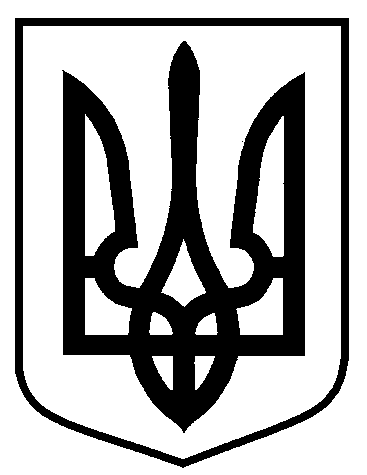 Сумська міська радаВиконавчий комітетРІШЕННЯ     від   05.05.2017  № 204Про переведення  садового будинкуу жилий     будинок    у   Сумському       міському громадському об’єднаннітовариства садівників «Лісовод 1»,будинок ХНа підставі заяви замовників та наданих документів, відповідно до Порядку переведення дачних і садових будинків, що відповідають державним будівельним нормам, у жилі будинки, затвердженого постановою Кабінету Міністрів України від 29 квітня 2015 року № 321, керуючись статтею 31 Закону України «Про місцеве самоврядування в Україні», виконавчий комітет Сумської міської ради ВИРІШИВ:Перевести садовий будинок загальною площею 192,9 кв.м у Сумському міському громадському об’єднанні товариства садівників «Лісовод 1», будинок Х, який є власністю Громадян 1 і Громадянки 1 в жилий.Міський голова                                                                              О.М. ЛисенкоКривцов  700-103Розіслати: Кривцову А.В., заявнику.